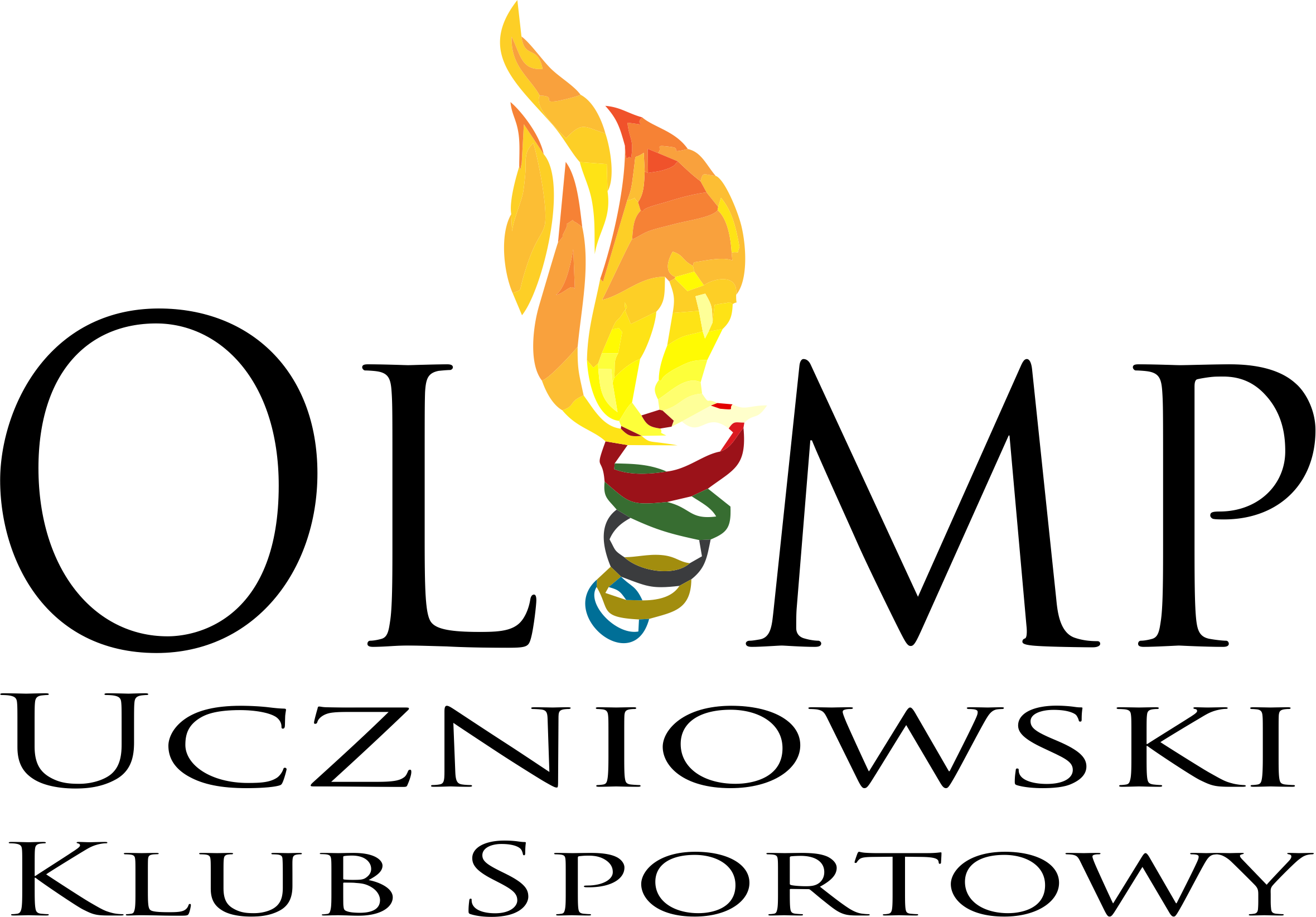 DEKLARACJA CZŁONKOWSKA 							                           Gorzów Wlkp.……………………….…Ja, niżej podpisany(a) ………..………………………………………………………………… proszę o przyjęcie mnie na członka zwyczajnego Uczniowskiego Klubu Sportowego „Olimp”. Znane mi są postanowienia Statutu, cele i zadania klubu. Zobowiązuje się do aktywnego uczestnictwa w życiu klubu oraz przestrzegania uchwał i postanowień władz klubu.………………………………………..(własnoręczny podpis)dane osobowe1. Imię i nazwisko                           ……………………………………………………………………….2. Data urodzenia                            ……………………………………………………………………….3. Miejsce zamieszkania                 ……………………………………………………………………….4. Nr telefonu / e-mail                      ……………………………………………………………………….5. Szkoła                                          ……………………………………………………………………….                                                     Oświadczenie rodzica/opiekuna prawnego□ Oświadczam, że jestem ustawowym przedstawicielem i dziecka wyrażam zgodę na wstąpienie……………………….………………(imię i nazwisko dziecka) w poczet członków Uczniowskiego Klubu Sportowego „Olimp”.□ Wyrażam zgodę na udział dziecka w zajęciach sportowych i współzawodnictwie sportowym organizowanym przez klub.□ Oświadczam, że stan zdrowia mojego dziecka pozwala mu na uprawianie sportu, a w przypadku zaistnienia ograniczeń w tym względzie niezwłocznie poinformuję o tym na piśmie Zarząd Klubu.□ Zobowiązuję się do regulowania składek członkowskich dziecka oraz innych opłat związanych z przynależnością do danej sekcji w UKS „Olimp” (patrz: Regulamin składek członkowskich, Uchwały o dopłatach sekcyjnych). □ Wyrażam zgodę na przetwarzanie danych osobowych dziecka zawartych w niniejszej deklaracji na potrzeby realizacji celów statutowych UKS „Olimp”, zgodnie z RODO art. 6 ust.1 .□ Wyrażam zgodę na nieodpłatne wykorzystanie wizerunku dziecka ( w tym zdjęć) w publikacjach o charakterze informacyjnym i promocyjnym (działalność statutowa klubu). UWAGA! ZGODA NIE JEST OBOWIĄZKOWAImię i nazwisko rodzica lub opiekuna prawnego: ……………………………………………………………...Nr telefonu / e-mail:…………………………………………………………………………………………….Adres do korespondencji:….……………………………………………………………………………………                                                                                                                  …………………………………………………………….                                                                                      (czytelny podpisy rodzica lub opiekuna prawnego)       ________________________________________________________________________________Uchwałą Zarządu Klubuz dnia……………………………….Przyjęto ………………………………………...(imię i nazwisko) do grona członków Uczniowskiego Klubu Sportowego „Olimp”                                                                                                    ……………………………………….                                                                                                    (data i podpis Sekretarza lub Prezesa)Uczniowski Klub Sportowy „Olimp”działający przy Zespole Szkół Mistrzostwa Sportowegoul. Stanisławskiego 2, 66-400 Gorzów Wlkp.